MEETING DOCUMENT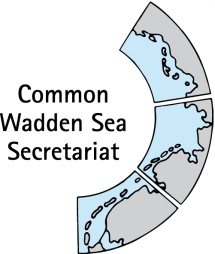 Task Group Management (TG-M 22-4) 16 November 2022Online meetingAgenda Item:	6 Framework Sustainable Fisheries – assessment of statusSubject:	Topical meeting Sustainable FisheriesDocument No.:	TG-M 22-4/6.Date:	20 October 2022Submitted by:		CWSSAt the Wadden Sea Board (WSB) meeting 31 held on 18 June 2020, the Board endorsed a proposal on how to handle the issue of sustainable fisheries as submitted by the Task Group Management (TG-M). This working approach includes an overview of the current situation/practices of sustainable fisheries based on the “Framework for sustainable fisheries” (Annex 3 Tønder Declaration): Product 2: Document with status and recommendations for principles of the Framework for Sustainable Fisheries (Annex 3 Tønder Declaration), including analysis how existing legislative framework, regulations, agreements and initiatives support the Framework for Sustainable Fisheries. The group had agreed to do the exercise from the ecosystem approach, while keeping additional components of sustainability in mind, such as social, economic, cultural. The term “recommendations” includes procedural recommendations and may be revised. Participants of a topical meeting sustainable fisheries by TG-M and fisheries experts on 17 July 2020 agreed on a template for product 2. At the meeting, it was agreed to deliver textual information and relevant shape files to CWSS until 4 September 2020. The current state of the document was presented to TG-M in their TG-M 22-3 meeting on 16 June 2022 (TG-M 22-3/6.1) and it was agreed that under lead of CWSS the assessment of the Framework will be furthered starting with bilateral exchange, followed by open additions in an online document provided by CWSS. Final agreements and identification of possible gaps will be part of a workshop/topical meeting fisheries. TG-M further agreed to start with the list of participants of the previous topical meeting fisheries (see Annex 1 of this document).This document contains a draft agenda for a topical meeting sustainable fisheries. This includes a suggestion (in yellow) to discuss, with respect to principle 1 (Appropriate assessment or equivalent impact assessments), the relation to N2000 impact assessments for fisheries, (and possibility to reach a trilateral conclusion on implementation on N2000 impact assessments).Proposal:	The group is invited to agree on the agendaWorkshop/Topical meeting with fisheries experts: Assessment of Framework sustainable fisheries principles- completion of status and collection of advice for management Participants of the meeting will orientate on the topical meeting fisheries held on 17 July 2020 (see Annex 1).Proposed outcome: Full status assessment of the Framework Sustainable Fisheries principles. If necessary gaps will be identified and it will be agreed how to fill/treat these.  Draft management advice based on the status assessment and draft conclusions of full assessment.Proposal on next steps.Draft Agenda: Opening of the Meeting and adoption of the AgendaThe meeting will be opened by the chairperson at TIME on DATE 2022. Participants will be invited to adopt the draft agenda of the meeting.Status Framework Sustainable FisheriesTG-M2022-Fisheries-2-Framework-Sustainable-Fisheries-status-recommendations.docx Discuss status assessment, secure balanced input by countries and common understanding of entries to tables and text. Identify gaps. Proposal: Agree on structure procedure to fill/treat possible gapsRecommendations/advice for managementBased on the status assessment, draft advice for management and conclusions eight years after Tonder will be drafted.In particular with respect to principle 1 (Appropriate assessment or equivalent impact assessments), the relation to N2000 impact assessments for fisheries may be covered, (and possibility to reach a trilateral conclusion on implementation on N2000 impact assessments).Proposal: Agree on wording (recommendations/advice for management,..), agree on first input and agree on procedure to finalise document and a possible involvement of further stakeholders. Any other businessDiscuss any other business Closing of meetingThe meeting will be closed by the chairperson at TIME on DATE 2022. LIST OF PARTICIPANTSTask Group Management (TG-M)TG-M 20 Topical Meeting: Sustainable Fisheries17 July 2020Online meetingDenmarkDenmarkMr Henrik G. Pind Jørgensen (chair)Environment Protection Agency  Skovridervej 3, ArnumDK-6510 Gramphone: +45 72 54 34 44E-Mail: hepgj@mst.dkGermanyGermanyMr Thomas BorchersFederal Ministry for the Environment, Nature Conservation and Nuclear Safety, GermanyRobert-Schuman-Platz 3D-53175 BonnPhone: +49 228 99 305 2629Mobile: +49 173 2843906E-Mail: Thomas.Borchers@bmu.bund.de Ms Maren BauerMinistry of Energy, Agriculture, the Environment, Nature and Digitalization Schleswig-Holstein Mercatorstr. 3 D - 24106 Kiel Tel: ++49 431 988 7196E-Mail: Maren.Bauer@melund.landsh.deMs Vera KnokeMinistry of Energy, Agriculture, the Environment, Nature and Digitalization Schleswig-Holstein Mercatorstr. 3 D - 24106 Kiel Tel: ++49 431 988 E-Mail: Ms Marina SannsNational Park Authority Schleswig-HolsteinSchloßgarten 1D 25832 Tönning phone: +49 486161645 Marina.Sanns@lkn.landsh.de Mr Christian Abel (invited)National Park Authority Lower SaxonyVirchowstr. 1D-26382 WilhelmshavenPhone: +49 4421 911 E-Mail:NetherlandsNetherlandsMr Karst JaarsmaMinistry of Agriculture, Nature and Food QualityDirectorate-General Nature, Fisheries and Rural AreaPostbus 20401 NL-2500 EK The Hague Phone : +31 (0)64 85860E-Mail: k.c.a.jaarsma@minezk.nl Mr Angelo Kouwenhoven (invited)Ministry of Agriculture, Nature and Food QualityDirectorate-General Nature, Fisheries and Rural AreaPostbus 20401 NL-2500 EK The Hague Phone : +31 (0)621689607E-Mail: j.m.m.kouwenhoven@minlnv.nl SecretarySecretaryMs Julia BuschCommon Wadden Sea SecretariatMs Soledad Luna (invited)
Common Wadden Sea Secretariat